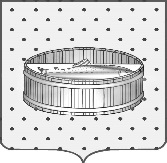 Ленинградская область                           Лужский муниципальный район Совет депутатов Лужского городского поселениятретьего созываРЕШЕНИЕ                                                               01 ноября 2016 года    № 133                                                                       Об установлении срока составления и утверждения проекта бюджета Лужского городского поселения Лужского муниципального района Ленинградской областиВ соответствии с пунктом 4 статьи 169  Бюджетного кодекса Российской Федерации, Совет депутатов Лужского городского поселения РЕШИЛ:1. Установить, что проект бюджета Лужского городского поселения Лужского муниципального района Ленинградской области составляется и утверждается сроком на три года  (на очередной 2017 год и плановый период 2018 и 2019 годов.2. Настоящее решение вступает в силу с момента официального  опубликования.  Глава Лужского городского поселения,исполняющий полномочия председателя Совета депутатов	                                                                           В.Н. Степанов Разослано: КФ, адм. ЛМР – 2 экз., редакция газеты «Лужская правда»,                      прокуратура.